PARA PUBLICACIÓN INMEDIATA 
[Fecha]

Contacto: [Nombre de la persona de contacto] 
[Datos de contacto de la persona][Nombre de la empresa, de la persona o de la campaña] nominado a los
 Napolitan Victory Awards en Washington, DC.[Ciudad, Estado] - [Fecha] The Washington Academy of Political Arts & Sciences™ anuncia que [NOMBRE DE LA EMPRESA, PROFESIONAL O CAMPAÑA] ha sido nominado en la categoría  [NOMBRE DE LA CATEGORÍA] de los Napolitan Victory Awards 2020.Estos galardones —considerados los premios más prestigiosos y codiciados de la comunicación política—, reconocen a las mejores campañas dirigidas a audiencias de habla hispana del mundo y también a los expertos que trabajaron en ellas. Además, se valora a profesionales de esta ciencia en medios de prensa, académicos, medios tecnológicos y digitales, libros y revistas políticas así como la producción de video y audio para campañas, entre otros.[Descripción de la empresa,  profesional o campaña nominada]“[cita del portavoz oficial del nominado]”
Esta última edición nuevamente rompió el record en la cantidad de postulaciones y según el Sr. Mauricio Jaitt, presidente de la Academia, este año también se refleja un aumento considerable en la calidad de los trabajos presentados ante el selecto jurado, mismo que está integrado por exponentes cuya trayectoria trasciende fronteras. Cabe recordar que en el pasado, varios de los ganadores en diversas categorías incluyeron a los principales asesores presidenciales en campañas al más alto nivel como la del expresidente de los Estados Unidos de América Barack Obama y, en la versión 2019 se reconoció de manera honoraria al expresidente uruguayo José Mujica.Este 2020, la disputa se realizará entre 70 categorías. Algunos reconocimientos se dieron a conocer de manera previa, entre estos, el de Mujeres Influyentes, Global Democracy Award y el Youth Leadership Award.La etapa de pre-registro para los aspirantes al premio en la versión 2021 ya se encuentra abierta. Detalles y la lista completa de nominados pueden encontrarse en: Napolitans.org


Sobre el nominado[Ingrese una breve descripción de la empresa, profesional o campaña nominada]Encuentre a los Napolitans onlineWebsite: Napolitans.org
Facebook: Facebook.com/theWAPAS
Instagram:  @TheWAPAS
Twitter: @TheWAPASSobre los NapolitansReconocidos por docenas de medios internacionales como los Oscar de la Política, los Napolitans son los premios más prestigiosos y codiciados en la comunicación política en campañas electorales y gubernamentales, así también a medios digitales y esfuerzos tecnológicos y académicos, medios impresos, creativos y líderes comprometidos con la libertad, la democracia y sobre todo en la excelencia. Los Napolitans son presentados por The Washington Academy of Political Arts & Sciences™ y las postulaciones son revisadas y juzgadas por miembros votantes de esta academia. 
###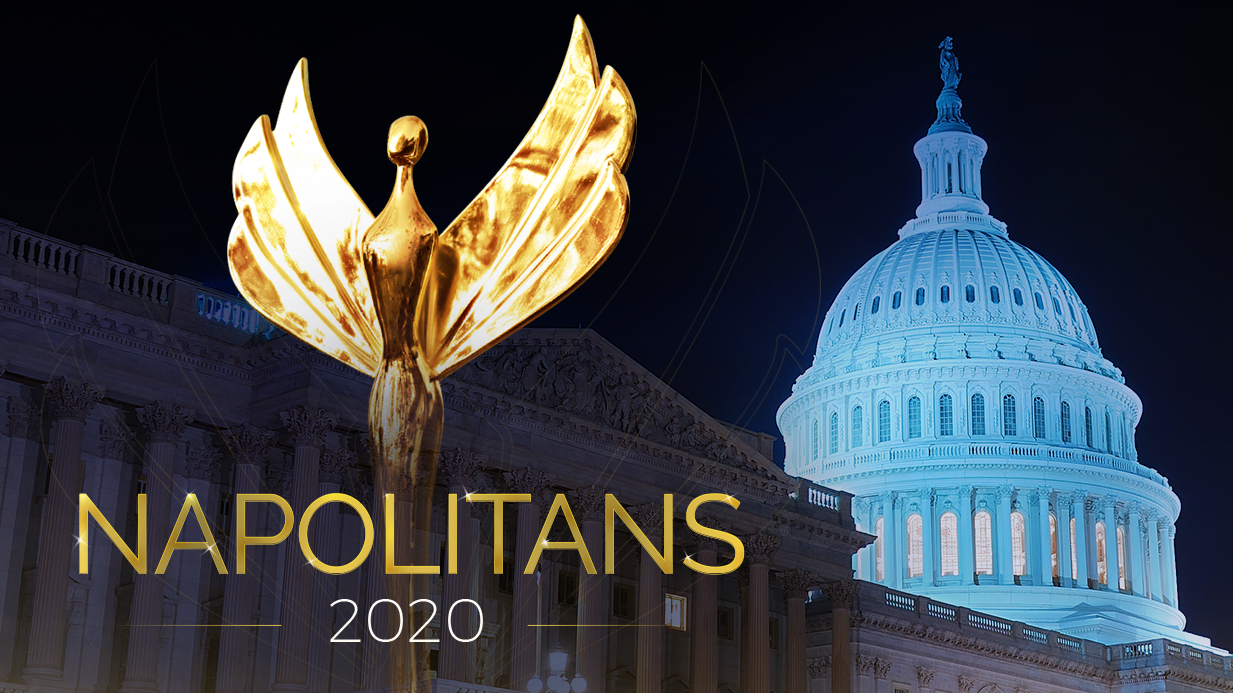 